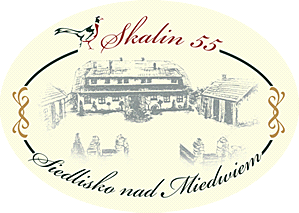 Witamy naszych Gości! 
Specjalnie dla Państwa przygotowaliśmy mały przewodnik po naszym Siedlisku i okolicach, abyście mogli się  poczuć u nas swobodnie oraz abyście poznali okoliczne atrakcje. Zapraszamy do zapoznania się z opisem.
O SiedliskuWśród malowniczych łąk, w niedalekiej odległości od jeziora Miedwie (piątego co do wielkości jeziora w Polsce), stworzyliśmy miejsce do wypoczynku o nazwie  "Siedlisko nad Miedwiem”. Nasz adres: Skalin 55, 73-102 Stargard.
Nasze Siedlisko jest miejscem przyjaznym zarówno dla ludzi ceniących sobie wypoczynek z dala od miejskiego zgiełku jak i miłośników czynnego wypoczynku. Staramy się dołożyć wszelkich starań aby nasi Goście czuli się u nas jak w domu.
Gospodarzami obiektu są: Urszula i Paweł Dawiskiba. Na miejscu można spotkać psa Borysa rasy Golden Retriever, który jest zwierzęciem bardzo łagodnym i przyjaźnie nastawionym do ludzi ( prosimy go nie karmić). Można też spotkać dwa  koty ( czarnego Bolka  oraz szarego kotka - Franka)Wskazówki praktyczne:doba hotelowa naszych Gości witamy w Siedlisku  od godziny 15:00 do 20:00     natomiast w dniu wyjazdu zmuszeni jesteśmy pożegnać Państwa   do godz. 11:00hasło do WiFi - NETIS – 12345678tel. kontaktowy- 607312006 ( Gospodyni Urszula :-))brama wjazdowa otwierana jest przy pomocy brązowego włącznika znajdującego się na słupie po prawej stronie  furtki ( patrząc od  parkingu). Będąc na podjeździe przekładamy rękę przez furtkę i otwieramy ją klamką od wewnętrznej strony
Śniadania
Na Państwa życzenie istnieje możliwość wykupienia śniadania. Jeśli chcą Państwo skorzystać- prosimy o informację dzień wcześniej , najpóźniej do godziny 16-tej.Godzina posiłku ustalana jest indywidualnie według potrzeb  Gości. Atrakcje Siedliska
- Możliwość bezpłatnego wypożyczenia rowerów ( ilość ograniczona, konieczna wcześniejsza rezerwacja)- Kuchnio-jadalnia - w pełni wyposażona, jest do Państwa dyspozycji. Kawa i herbata dla Gości gratis.- Staw kąpielowy 
Staw jest zbiornikiem składającym się ze strefy kąpielowej oraz filtracyjnej, w którym woda jest oczyszczana za pomocą procesów biologicznych. Zastosowaliśmy odpowiedni dobór minerałów w strefie filtracji bagiennej (BioKalonit i BioZeolit) oraz zasadziliśmy rośliny, które poprzez system korzeniowy filtrują i napowietrzają wodę w zbiorniku i w znaczący sposób przyczyniają się do stworzenia równowagi biologicznej w stawie. Trzeba jednak pamiętać, iż nawet stosowanie odpowiednio dobranych preparatów bakteryjnych nie spowoduje całkowitego oczyszczenia zbiornika. Obecność glonów oraz rozmaitych "żyjątek" (w tym bardzo pożytecznych wioślarek) jest całkowicie naturalna i nie stwarza zagrożenia dla kąpiących się osób. Przy zbiorniku zamontowana jest też lampa UV która jeszcze bardziej zwiększa efektywność filtrowania wody.             Z uwagi na obszar NATURA 2000 na którym się znajdujemy, nie możemy stosować w naszym zbiorniku żadnych preparatów chemicznych tak więc o kąpieli w stawie decydują Państwo sami i kąpiecie się na własną odpowiedzialność.- wiata grillowa - zapraszamy do korzystania z grillo-kominka znajdującego się w wiacie.-  miejsce na ognisko ( za stawem). Po wcześniejszym uzgodnieniu mogą Państwo korzystać z drzewa złożonego w wiacie na terenie Siedliska. Można też skorzystać z paleniska przenośnego.Ważne punkty najbliżej Siedliska:  
- sklep spożywczy w Kunowie 400 m w lewo -sklep spożywczy  w Skalinie - 800 m w prawo ( obok Kościoła)-Apteka, bankomat    [ Kobylanka Park, ul. Szczecińska 1 Kobylanka - 7,6 km od Siedliska]
- Stacje benzynowe:  ul. Szczecińska 25 (5,4km) [stacja paliw Orlen]
 ul. Stargardzka (6,8km) [stacja paliw BP]
- Kantory: + Duet-ul. Reja 13, Stargard ( 11 km od Siedliska)+ Dukato - ul. Bolesława Chrobrego 8 -C.H. Starówka, ( 11 km od Siedliska)Polecane restauracje w okolicy SiedliskaPoniżej przedstawiamy  restauracje  w  których  naszym zdaniem  warto  zjeść:
- Restauracja „Weranda”  (4,6km)  ul. Szczecińska 16, Morzyczyn  tel. 91 404 07 35 wew.1 - wymagana wcześniejsza rezerwacja terminuPołożona nad samym jeziorem w niedalekiej odległości od plaży głównej  i Amfiteatru. W restauracji serwuje się zarówno dania regionalne ( świeże ryby ) jak również kuchnię europejską. Również wystrój wnętrza jest zróżnicowany – każdy znajdzie  coś  dla siebie.
- „Dworek Hetmański” (5,1 km), Koszewko 20, tel.604-582-439
Wnętrze hotelu stylizowane jest na stary szlachecki dworek. Restauracja składa się z trzech stylowych sal a szef kuchni serwuje wykwintne dania nowej kuchni.
 -„Toskania” (10,5km)  ul. Warowna  25, Stargard. Tel. 91 8340348
Jeżeli jesteście Państwo fanami włoskiej kuchni to polecamy się wybrać właśnie tam. . W menu znaleźć można całą gamę pysznych potraw  włoskich. Na ulicy Warownej znajduje się wiele restauracji wartych polecenia i każdy znajdzie tam coś dla siebie.( Np. restauracja "Za drzwiami" polskie smaki czy "Biały Tulipan"). Miejsce godne polecenia również z uwagi na sąsiedztwo Parku Chrobrego wraz z ciągnącymi się wzdłuż niego murami obronnymi. 
-„Tajemniczy Ogród”  (10,5km)  ul.  Piłsudskiego  14,  Stargard. Tel. 798446486 środa		13:00–20:00czwartek	13:00–20:00piątek		13:00–22:00sobota	 	13:00–22:00niedziela	13:00–20:00poniedziałek	Zamkniętewtorek	ZamknięteTo mała, przytulna kawiarnia w nadzwyczajnym klimatem. Poprzez aranżację wnętrza można poczuć się naprawdę jak w tajemniczym ogrodzie. Zjemy tam nie tylko dania obiadowe ale również pyszne, świeżo przygotowywane desery oraz niecodzienne  kawy,  herbaty  i  soki.
- "La Strada" przy ul. Szczecińskiej  17, tel. 515980490Jeśli ktoś ma ochotę na proste, szybkie jedzenie to informujemy, iż w Stargardzie na ul. Szczecińskiej 10 znajduje się restauracja Mc Donald’s oraz KFC na ul. Szczecińskiej 81. Tuż obok, na ul. Szczecińskiej 80, w budynku supermarketu Tesco można zjeść dobry kebab.Bary z domowym jedzeniem: :- Góralka nad Miedwiem gotuje ( pyszne, domowe obiady), Osiedle Południowe 12. +48518017780, ( 6,6 km od Siedliska ) godziny otwarcia - codziennie  13.00-17.00- Fresh Gelato Cafe Kobylanka ( pyszna pizza i lody) - 7,6 km od Siedliska, ul. Szczecińska 1H, 73-108 Kobylanka. Lokal czynny codziennie  w godz. 10.00-20.00  tel. 794 643 977. - Ola Pizza czynna 12.00-20.00 Szczecińska 14 ( 8,2 km od Siedliska)73-108 Kobylanka Zamówienia: 793 205 494- Bar ZAKOLE w Kobylance, ul. Szczecińska 23 ( przy głównej drodze) 9,1 km od Siedliska - pyszne domowe jedzenie. Tel. 502032791 Godziny otwarcia:  10.00-19.30- Bar Filipinka, ul. Kościuszki 73 (C.H. Kaufland), 73-110 Stargard ( 9.3 km od Siedliska ) Telefon: +48 91 852 39 14Pon: - Pt 9:00 - 19:00 Sob: 9:00 - 18:00 Niedz: nieczynne - BISTRO NA TALERZU, ul. Wyszyńskiego 9, 73-110 Stargard (11 km od Siedliska) Telefon: 731 181 181Godziny otwarcia: pon-pt.  08:00–18:00, sobota 08:00–17:00OKOLICA                                                                                   
-Plaża  Wierzchląd: 1,5km  od  Siedliska
Jest to miejsce nad jeziorem Miedwie z nowo postawionym pomostem oraz placem zabaw. Niestety nie ma ułatwionego dojścia do wody poprzez zarośnięcie plaży trzcinami.

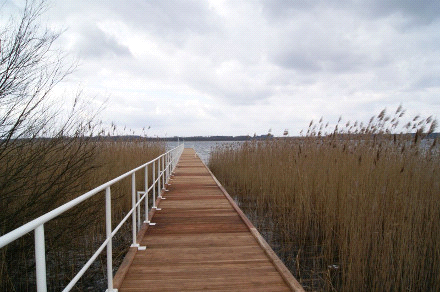 - Plaża Główna Zieleniewo: 4,5km od SiedliskaDuża, czysta plaża strzeżona przez ratowników WOPR. Obok plaży znajduje się piękne molo, zjeżdżalnia wodna oraz bary, budki z lodami/goframi i restauracje. Jest też możliwość schowania się w cieniu dla tych, którzy stronią od słońca, bowiem zaraz za plażą znajduje się mini park z widokiem na wodę i placami  zabaw.
Niedaleko znajduje się również Amfiteatr, gdzie odbywa się wiele letnich koncertów, jak również skate park i „ukryte” pomosty na bagnach (warto wybrać się na spacer).

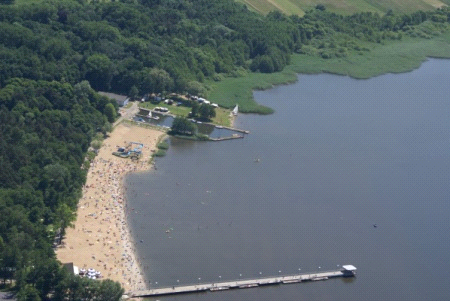 - Las za wsią Miedwiecko: 6km od SiedliskaPiękny las do którego dojazd samochodem czy rowerem nie jest w żaden sposób utrudniony. Na miejscu czekają na turystów ścieżki piesze jak i szlaki konne oraz nieocenione odgłosy natury.- Plaża w Koszewku: 4,5km od Siedliska„Kameralna” plaża z bezpośrednim dostępem do wody oraz kąpieliskiem  wyodrębnionym  pomostem.
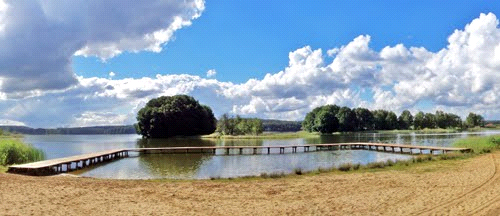 - Plaża Wierzbno - (11 km od Siedliska w stronę Pyrzyc)Popularny spot kitesurfingowy położony nad Jeziorem Miedwie ok. 45 min drogi samochodem ze Szczecina. W Wierzbnie mamy do dyspozycji dość szeroką plażę, ale co ważne: również dużą płyciznę przy brzegu (rozciągającą się na ok. 500 m od plaży). Na miejscu - wypożyczalnia sprzętu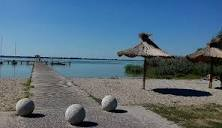 - Stargard -  (8 - 11 km od Siedliska w zależności od tego od której strony jedziemy)Stargard jest miastem o dużych walorach turystyczno-wypoczynkowych. Szczególnie ciekawym ze względu na wysoką rangę zabytków, których uroda  i wartość pozwoliła na włączenie ich do  Europejskiego Szlaku Gotyku Ceglanego Szlak Stargardzkich Gryfików to inicjatywa, która już zdobyła serca mieszkańców miasta. W 2023 r,  ramach projektu powstało 16 rzeźb umieszczonych w 16 różnych miejscach, z każdą rzeźbą związana jest unikalna historia. Szlak Stargardzkich Gryfików to okazja by bawiąc się poznawać dzieje miasta. Plan zwiedzania  wraz z historycznymi ciekawostkami znajduje się na stronie: https://gryfiki.stargard.eu/Stargardzkie Centrum Nauki Filary  to nowe miejsce na mapie Polski, zajmujące się popularyzacją nauki. ( ul. Bolesława Chrobrego 21). Tel.786 905 760  Godziny zwiedzania dostępne są na stronie https://scn-filary.pl/Stargardzkie centrum sportu i rekreacji to nic innego jak nasze „oczko w głowie”. AquaStar, bo o nim mowa, to obiekt wielofunkcyjny, w którym każdy znajdzie coś dla siebie. Obiekt został otwarty, po modernizacji, w październiku 2021 roku. Klienci mogą korzystać z czterech stref: wodnej, fitness, siłowni i saun. adres, ul. Szczecińska 35, Stargard tel. recepcja. Tel +48 91 573 25 70. Informacje na stronie: https://aquastar.stargard.pl/Stargardzkie Centrum Kultury- tel. kasy ( 91 577 13 93 ) , ul. Marszałka Józefa Piłsudskiego 105, Stargard. W ofercie SCK znajduje się bogaty repertuar kinowy oraz ciekawe wydarzenia kulturalne. Sprawdź na:  https://sck.stargard.pl/  Podczas wakacji odbywają się w Stargardzie imprezy, koncerty, kino na leżakach pod tytułem: Coolturalne wakacje. Bieżący program zawsze jest dostępny w internecieGliniany Zakątek ( 9 km od Siedliska ) - to wyjątkowa Pracownia, która zaprasza do przygody z ceramiką. Mistrzyni glinianego rękodzieła - Pani Ela ,zapewnia dobrą glinę, szkliwa, narzędzia i akcesoria do lepienia z gliny, wypalanie prac                      w profesjonalnym piecu oraz  pomoc w trakcie tworzenia jak również niezapomnianą atmosferę. Adres: ul. Różana ( wejście od strony Świata Drzwi), Stargard,       tel. 669170702Króliczkowo - zajęcia lagoterapeutyczne oraz wszelkiego rodzaju warsztaty dla dzieci i dorosłych, ul. Mickiewicza 10B/4, Stargard ( 11 km od Siedliska ),              tel. +48 731 444 455Alpaki nad Miedwiem to cudowna możliwość obcowania z alpakam, kucykami, końmi......tuż za naszym płotem - Skalin 56, tel. +48 536 963 072. Wszelkie informacje znajdują się na FBWszelkie niezbędne informacje znajdziecie Państwo również na stronie Centrum Informacji Turystycznej https://www.cit.stargard.com.pl/Szczecin – 30 km od SiedliskaSzczecin to miasto nad Odrą i Zalewem Szczecińskim. Co roku przy Wałach Chrobrego odbywają się Dni Morza a przy tej okazji parada statków. Na uwagę zasługują m.in. Wały Chrobrego,  Jasne Błonia ( przepiękny park z malowniczą aleją platanów oraz pomnikiem Trzech Orłów oraz dwie nowoczesne, architektoniczne perły: Filharmonia Szczecińska i Centrum Dialogu Przełomy, które zdobyły wiele nagród architektonicznych w Europie i świecie. W 2023 roku zostało  oddane do użytku Morskie Centrum Nauki.Szczegółowe  informacje na stronie https://centrumnauki.eu/Dla miłośników teatru : Teatr Współczesny oraz duma Szczecina - zmodernizowany i rozbudowany w 2023 roku budynek Teatru Polskiego Binowo Park Golf Club - ( 40 km od Siedliska)Pole golfowe Binowo Park to jedno z najstarszych pól golfowych w Polsce. Wybudowane w 1999 r. na skraju Puszczy Bukowej pod Szczecinem, pośród błękitnych oczek wodnych i malowniczych pagórków. 1 sierpnia 2000 r. udostępniono do gry 18 dołkowe mistrzowskie pole golfowe o długości 6013 m. POZOSTAŁE INFORMACJE	W budynku obowiązuje całkowity zakaz palenia. W przypadku złamania zakazu, Gość będzie zobowiązany do zapłacenia kary  (patrz Regulamin)   Miejsce do palenia znajduje się w wiacie grillowej bądź w okresie letnim - pod pawilonem  ( obowiązkowa popielniczka !!!). Surowce wtórne są u nas segregowane. Kolorowe pojemniki na surowce znajdują się z boku schodów na dole. Bardzo prosimy o skorzystanie.Kuchnio-jadalnia jest miejscem wspólnym dla wszystkich Gości dlatego prosimy aby korzystając z tego pomieszczenia,  pozostawiać po sobie porządek oraz stworzyć  przestrzeń dla pozostałych Gości chcących skorzystać z kuchni.Wychodząc ze wspólnych przestrzeni lub z pokoju bardzo prosimy o gaszenie  światła oraz zakręcanie grzejników jeśli otwieracie Państwo okna. Oszcędzanie energii jest nie tylko dobrym nawykiem ale w dzisiejszych czasach również koniecznością.Wszyscy Goście przebywający w Siedlisku są  zobowiązani do zapoznania się  z regulaminem i tym samym  do przestrzegania zasad w nim zawartych. Regulamin wisi w widocznym miejscu w kuchnio-jadalni. Dzieci przebywające na terenie Siedliska powinny znajdować się pod opieką dorosłych ze szczególnym uwzględnieniem okolic i samego stawu.Nie ustajemy w staraniach nad utrzymaniem wizerunku obiektu z rodzinną, spokojną atmosferą. Cenimy sobie każdego Gościa, jednak w trosce o komfort pobytu wszystkich oraz nas-mieszkańców, prosimy wybierać inne miejsca na głośne, nocne integracje w pokojach jak i tym samym prosimy o przestrzeganie ciszy nocnej  w godzinach od 22.00  do 6.00 Z góry dziękujemy za zrozumienie. KontaktW razie  jakichkolwiek pytań - tel. kontaktowy do gospodyni - 607 312 006 . Można też  skorzystać z dzwonka przy drzwiach wejściowych do Siedliska ( jeśli ktoś jest w domu to z pewnością przyjdzie z pomocą).Życzymy udanego pobytu!Ula i Paweł